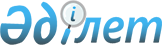 О повышении ставок единого земельного налога на не используемые земли сельскохозяйственного назначения в границах Целиноградского района
					
			Утративший силу
			
			
		
					Решение Целиноградского районного маслихата Акмолинской области от 25 февраля 2015 года № 275/40-5. Зарегистрировано Департаментом юстиции Акмолинской области 1 апреля 2015 года № 4719. Утратило силу решением Целиноградского районного маслихата Акмолинской области от 30 января 2018 года № 178/25-6
      Сноска. Утратило силу решением Целиноградского районного маслихата Акмолинской области от 30.01.2018 № 178/25-6 (вводится в действие со дня официального опубликования).

      Примечание РЦПИ.

      В тексте документа сохранена пунктуация и орфография оригинала.
      В соответствии с пунктом 1 статьи 444 Кодекса Республики Казахстан от 10 декабря 2008 года "О налогах и других обязательных платежах в бюджет (Налоговый кодекс)", статьей 6 Закона Республики Казахстан от 23 января 2001 года "О местном государственном управлении и самоуправлении в Республике Казахстан" Целиноградский районный маслихат РЕШИЛ:
      1. Повысить ставки единого земельного налога в десять раз на не используемые в соответствии с земельным законодательством Республики Казахстан земли сельскохозяйственного назначения в границах Целиноградского района.
      2. Настоящее решение вступает в силу со дня государственной регистрации в Департаменте юстиции Акмолинской области и вводится в действие со дня официального опубликования.
      "СОГЛАСОВАНО"
      25.02.2015
      25.02.2015
					© 2012. РГП на ПХВ «Институт законодательства и правовой информации Республики Казахстан» Министерства юстиции Республики Казахстан
				
      Председатель сессии
Целиноградского
районного маслихата

Д.Камзебаев

      Секретарь Целиноградского
районного маслихата

Р.Тулькубаев

      Аким Целиноградского района

М.Таткеев

      Руководитель республиканского
государственного учреждения
"Управление государственных
доходов по Целиноградскому району
Департамента государственных доходов
по Акмолинской области Комитета
государственных доходов
Министерства финансов
Республики Казахстан"

А.Жантемиров
